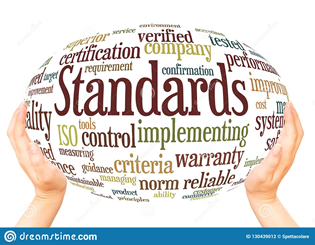 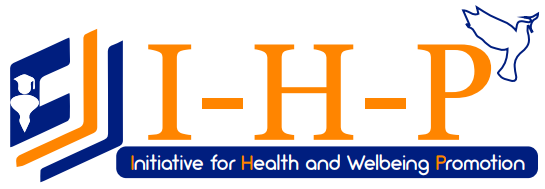 ATELIER DE FORMATION SUR LES PRINCIPES D’INTERVENTION HUMANITAIRE SELON LES  « STANDARDS SPHERE » ATELIER DE FORMATION SUR LES PRINCIPES D’INTERVENTION HUMANITAIRE SELON LES  « STANDARDS SPHERE » Contexte et justification :Depuis 2015, le nombre d’attaques brutales a été multiplié par huit (08) dans le Sahel central, entraînant des déplacements et des besoins d’assistance humanitaire sans précèdent. Selon OCHA, la zone des trois frontières partagées par le Burkina Faso, le Mali et le Niger est l’épicentre d’une crise en pleine expansion. Au Burkina Faso, cette crise sécuritaire a occasionné plus d’un million huit cent mille personnes déplacées internes avec d’énormes besoins d’aide humanitaire. A cela s’ajoute l’urgence sanitaire liée à la COVID-19 et une récurrence des inondations en saison pluvieuse. Les sollicitations d’aide humanitaire d’urgence sont diverses et concernent les besoins en vivres alimentaires, l’abris, la santé, l’eau, l’assainissement, etc. Les organisations ou institutions qui apportent cette assistance d’urgence ont l’obligation de le faire selon les principes, standards ou normes humanitaires. Souvent dénommé « bible de l’humanitaire », le manuel Sphère dans sa dernière version 2018 est très complète car elle tient compte des engagements internationaux pris lors du premier sommet humanitaire mondial de 2016, l’Agenda 2030 de développement durable et d’autres initiatives d’envergure mondiale.Périodes : 02 sessions au cours de l’année 2022 (en novembre et en décembre)Lieu : Ouagadougou Dates :1ère session : du 19 au 27 Novembre 20222ème session : sera communiqué ultérieurementObjectif de la formation : Renforcer les compétences des acteurs pour la prise en compte des normes humanitaires d’intervention dans la gestions  des crises ou urgences dans les pays du Sahel centre, en utilisant le Trainnig-Pack-Sphère-2018Frais de formation (sans frais de voyage ni hébergement) : Institutionnelle :  375 000 FCFA Individuelle :  275 000  FCFA (réduction de 25% pour les premiers inscrits)Public cible :Travailleurs du secteur public, des ONG, des agences UN, du mouvement CREtudiants, chercheurs d’emplois, etc.Avantages :Attestation de formation + Manuel SphèreAmélioration de ses chances et performances de carrière professionnelle dans l’humanitaireModalités de participation :Les candidat(e)s intéressé(e)s sont invités à envoyer leur CV à l’adresse suivante :  secretariat@ihp-africa.com Contact pour plus d’informations pratiques :+226 53 53 33 18 ou +226 55 76 40 40Organisation et contenu des sessions de formationLa formation durera 07jours (05 jours à distance et 02 jours en présentiel). Le nombre des participants est limité par session de formation et le respect des mesures barrières COVID-19 sera de rigueur. L’animation des sessions de formation sera assurée par une équipe de formateurs de Sphère. Les techniques ou méthodes d’apprentissage seront constituées de présentations PowerPoint suivi de discussion, de travaux de groupes sur cas pratiques et des partages d’expériences avec des experts de l’assistance l’humanitaire. Le contenu pédagogique de la formation s’articulera autour des modules suivants : La charte humanitaire, les principes de protection, la norme humanitaire fondamentale (CHS)Normes d’intervention dans les secteurs techniques clés (WASH, Santé, Abris/Habitat, alimentation et nutrition)Utilisation pratique de Sphère dans le cycle de programmation Sphère et la protection contre l’exploitation ; les abus sexuels (PEAS)Sphère et la coordination; le Partenariat pour les standards humanitaires (HSP)Organisation et contenu des sessions de formationLa formation durera 07jours (05 jours à distance et 02 jours en présentiel). Le nombre des participants est limité par session de formation et le respect des mesures barrières COVID-19 sera de rigueur. L’animation des sessions de formation sera assurée par une équipe de formateurs de Sphère. Les techniques ou méthodes d’apprentissage seront constituées de présentations PowerPoint suivi de discussion, de travaux de groupes sur cas pratiques et des partages d’expériences avec des experts de l’assistance l’humanitaire. Le contenu pédagogique de la formation s’articulera autour des modules suivants : La charte humanitaire, les principes de protection, la norme humanitaire fondamentale (CHS)Normes d’intervention dans les secteurs techniques clés (WASH, Santé, Abris/Habitat, alimentation et nutrition)Utilisation pratique de Sphère dans le cycle de programmation Sphère et la protection contre l’exploitation ; les abus sexuels (PEAS)Sphère et la coordination; le Partenariat pour les standards humanitaires (HSP)